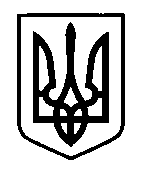 УКРАЇНАПрилуцька міська радаЧернігівська областьУправління освіти Про зняття обмеження щодо сум транспортних витрат при направленні у відрядження	Керуючись розділом 5 Положення про управління освіти Прилуцької міської ради, затвердженого рішенням міської ради (42 сесія 7 скликання) від 23 квітня 2018 року № 6,  відповідно до наказу управління освіти міської ради від 19.02.2020 року №51 «Про супровід  учня до м. Чернігова на відбірково-тренувальні збори претендентів на участь у ІV етапі Всеукраїнської учнівської олімпіади з інформаційних технологій», розглянувши доповідну записку методиста ММЦ управління освіти Клименко Т.В.НАКАЗУЮ:Не застосовувати обмеження щодо транспортних витрат, визначених наказом управління освіти від 14.02.2019 року № 37 «Про обмеження  щодо сум транспортних витрат при  направленні у відрядження працівників закладів освіти», при направленні Клименка Станіслава Володимировича, вчителя інформатики загальноосвітньої школи І-ІІІ ступенів №3 імені Сергія Гордійовича Шовкуна у   службове відрядження для супроводу на відбірково-тренувальні збори учнів-претендентів на участь у ІV етапі Всеукраїнської учнівської олімпіади з інформаційних технологій та зазначеного учня.Централізованій бухгалтерії управління освіти міської ради (СТУПАК В.В.) провести відшкодування транспортних витрат педагогічному працівнику, що супроводжує учня на відбірково-тренувальні збори претендентів на участь ІV етапі Всеукраїнської учнівської олімпіади з інформаційних технологій та зазначеного учня у відповідності  до поданих документів.Контроль за виконанням наказу залишаю за собою.Начальник управління освіти                            			               С.М.ВовкПідготувала								Т.В.КлименкоПогоджено									Д.В.Бондаренко19 лютого   2020 р.НАКАЗм. Прилуки                             № 52                